Вариант 0Задача 1: Тема «Векторы»Задача 1. Разложить вектор  по базису из векторов РешениеРазложить вектор по базису – нужно представить его в виде линейной комбинации этих базисных векторов. То есть необходимо найти коэффициенты разложения, решив полученную неоднородную систему линейных алгебраических уравнений:или.Решив данную систему линейных алгебраических уравнений, получим:Тогда ответ запишем в виде:Задача 2, Задача 3: Тема «Геометрические приложения скалярного, векторного и смешанного произведения векторов» Задача 2. Даны точки  Найти площадь треугольника .РешениеЗная, что модуль векторного произведения векторов равен площади параллелограмма, построенного на этих векторах, получим, что площадь треугольника будет равна: Для этого сначала найдем координаты векторов . Далее найдем их векторное произведение:Теперь по формуле найдем модуль полученного вектораТогда искомая площадь треугольника будет равна Задача 3. Вычислить объем тетраэдра, вершины которого находятся в точках   РешениеЗная, что модуль смешанного произведения векторов равен объёму параллелепипеда, построенного на этих векторах, получим, что объём пирамиды, построенной на этих же векторах, будет равен: Для этого сначала найдем координаты векторов . Далее найдем модуль смешанного произведения:Тогда искомый объём пирамиды будет равен:Задача 4, Задача 5: Тема «Прямая на плоскости»Задача 4. Даны координаты вершин треугольника  Найти уравнение высоты .Решение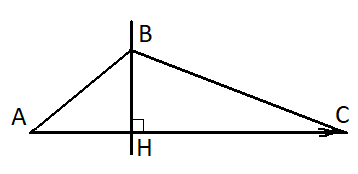  Так как Обозначим за вектор нормали вектор коллинеарный полученномуИспользуя уравнение прямой через нормаль к прямой и точку, принадлежащую ей, а именно:запишем(BH):  Задача 5. При каких значениях  прямая  проходит через точку  перпендикулярно прямой Решение Пусть прямая , а прямая  Так как Так как Задача 6, Задача 7, Задача 8, Задача 9: Тема «Прямая и плоскость в пространстве»Задача 6. Составить уравнение плоскости , которая проходит через точки  перпендикулярно к плоскости Решение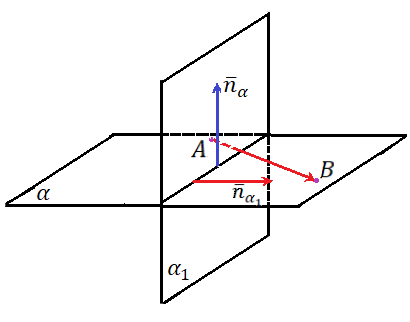 А значит нормаль к плоскости  рассчитаем по формуле:Обозначим за вектор нормали к плоскости  вектор коллинеарный полученному.Используя уравнение плоскости через нормаль к плоскости и точку, принадлежащую ей, а именно:получаем Задача РешениеПусть  Канонические уравнения прямой задаются формулой:где Тогда, исходя из условия пересечения двух прямых , где получим:Разложим полученный определитель по третьей строке и приравняем его к нулю..Решив данное уравнение, получаем  Задача 8. Найти точку, симметричную точке  относительно плоскости Решение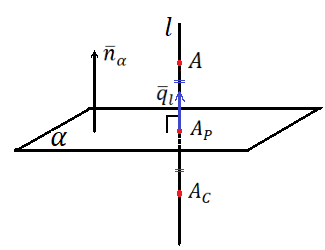 Для нахождения точки, симметричной   относительно плоскости составим уравнение прямой , проходящей через эту точку и перпендикулярной данной плоскости Так как Далее найдем координаты точки, как точки пересечения полученной прямой   с плоскостью . Полученная точка будет проекцией заданной точки  на плоскость Для этого запишем канонические уравнения прямой в параметрическом виде:Подставим полученные уравнения прямой в уравнение плоскости Тогда 
Теперь рассчитаем координаты точки  симметричной точке  относительно плоскости , исходя из того, что точка  является серединой отрезка .=,где Итак, получили координаты точки  . Задача 9. Составить канонические уравнения прямой (общее уравнение прямой), которая проходит через точку  и пересекает прямыеРешение 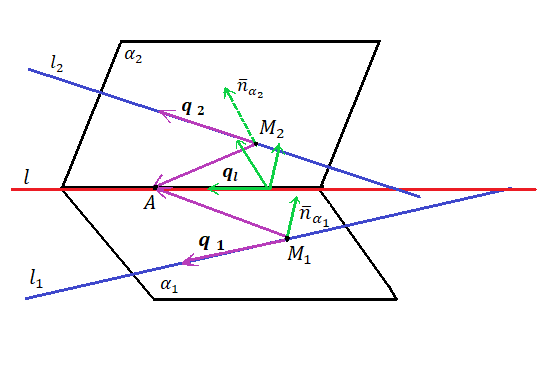 Пусть Тогда Составим уравнение искомой прямой как пересечение плоскостей  Плоскость Нормаль  к данной плоскости находим как вектор, коллинеарный векторному произведению векторов , принадлежащих данной плоскости.Обозначим за вектор нормали к плоскости вектор коллинеарный полученномуТогда  .Плоскость Нормаль  к данной плоскости находим как вектор, коллинеарный векторному произведению векторов  , принадлежащих данной плоскости.Обозначим за вектор вектор коллинеарный полученномуОбозначим за вектор нормали к плоскости вектор коллинеарный полученномуТогда  .Для канонических уравнений прямой   найдем направляющий вектор прямой как вектор, коллинеарный векторному произведению векторов нормалей плоскостей Обозначим завектор коллинеарный полученномуИтак, канонические уравнения прямой будут:Задача 10: Тема «Собственные значения и собственные векторы линейного оператора»10. Найти собственные значения и собственные векторы матрицы
РешениеДля нахождения собственных значений матрицы составим и решим характеристическое уравнение:Для каждого из найденных собственного значения найдем соответствующий ему собственный вектор, составив и решив методом Гаусса однородную систему линейных алгебраических уравнений: при .Запишем упрощенную систему  0Аналогично рассчитаем собственные векторы и для других собственных значений